GRUPO “MASONERIA DEL FUTURO” ¡POR UNA MASONERIA VISIONARIA Y PROGRESISTA! 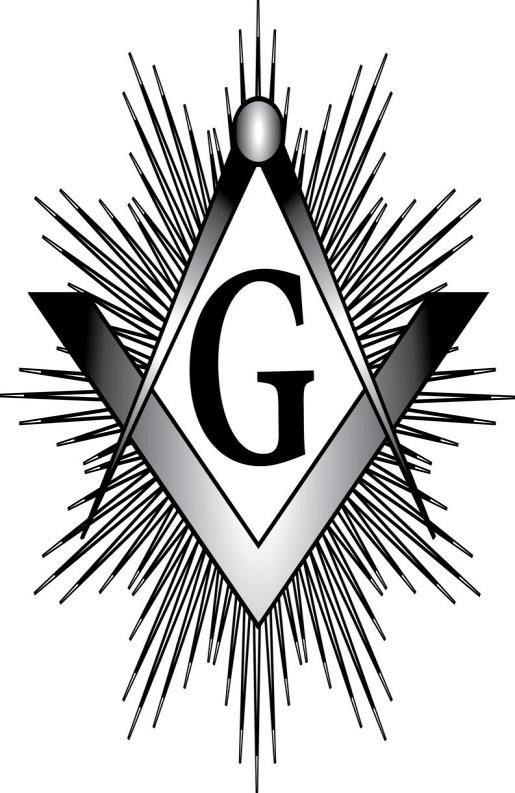 ¡ PERFIL IDEAL !  DE UN GRAN MAESTRO JOSE VALDEMAR PORTILLO LOPEZ GRAN ORIENTE DE MONTERREY, N.L.  AGOSTO DEL AÑO 2020  M.R.H. ARTURO GOMEZ ORTIZ COORDINADOR DE LA PLATAFORMA DE TRABAJO MASONICO “MASONERIA DEL FUTURO” MUY RESPETABLES GRANDES Y EXGRANDES MAESTROS MUY RESPETABLES Y QUERIDOS HERMANOS. S.’.T.’.U.’. LA INSTITUCION MASONICA, UN GIGANTE QUE AGONIZA, LA INSTITUCION MASONICA ES ANACRONICA, OBSOLETA Y DECADENTE, LA MASONERIA NO TIENE PRESENCIA EXTERNA, ESTAS Y OTRAS FRASES, SE ESCUCHAN O SE ESCUCHABAN ANTES DE LA PANDEMIA, EN LOS PASOS PERDIDOS DE LAS LOGIAS, EN LOS CAFES, EN LAS REUNIONES DE AMIGOS, PERO EN LAS TENIDAS, EN LAS ALTAS CAMARAS DE LAS GRANDES LOGIAS, EN LAS JUNTAS DE LOS CONSEJOS MASONICOS, NADIE HACIA NI HACE NADA, “EL GATOPARDISMO MASONICO EN SU MAS CLARA Y MAXIMA EXPRESION”, ALGO SE COMENTA SE RUMORA EN VOZ BAJA A ESCONDIDAS, PERO HASTA AHÍ, NADIE TOMA ACCIONES Y NO SE DAN CUENTA DE LA GRAVE CRISIS QUE ESTA IMPACTANDO GRANDEMENTE A NUESTRA INSTITUCION.  Y LO QUE A LA MISMA LE ESPERA DESPUES DE LA PANDEMIA, ES CONFUSO, ES DESALENTADOR Y ES IMPREDECIBLE.  RESPETABLES Y QUERIDOS HERMANOS. TENDRÍAMOS QUE ESTAR CIEGOS, PARA NO VER LAS FALLAS FUNDAMENTALES, EN LAS PIEDRAS DEL TEMPLO MASÓNICO Y EN LA CONSTITUCIÓN DEL MISMO, TENEMOS QUE ADMITIR, QUE EN LA ACTUALIDAD, HAY SÍNTOMAS EVIDENTES DE DECADENCIA Y DESCOMPOSICIÓN EN LA ORDEN, ES TEMA DE PREOCUPACIÓN EN MUCHAS LOGIAS, EL BAJO PROMEDIO DE ASISTENCIA, EL LETARGO, LA APATÍA, LA FALTA DE CRECIMIENTO, IMPORTANTE DECREMENTO DE LAS NORMAS DE CALIDAD Y ENVEJECIMIENTO DE SU MEMBRESÍA, DECREMENTO DE SU ACCIÓN FILANTRÓPICA, NULA PRESENCIA EXTERNA Y EN MUCHOS CASOS, LA PELIGROSA Y GRADUAL DISMINUCIÓN DE MIEMBROS. ESTOY SEGURO, QUE TODOS, O LA GRAN MAYORIA DE UDS., ESTAN PREOCUPADOS POR LA SITUACION ACTUAL DE NUESTRA INSTITUCION:  LAS CAUSAS DE ESTA CRISIS SON MUCHAS, PERO LA PRINCIPAL ES QUE SE DESCUIDO LA EFICAZ Y EFICIENTE SELECCIÓN DE CANDIDATOS, MEDIANTE UN ESTRICTO PROTOCOLO PARA LA ADMISION DE MIEMBROS EN LOGIAS Y POR LA UTILIZACION DE LOS TRADICIONALES “USOS Y COSTUMBRES”. NO QUIERO SER PITONISTA NI AGORERO DE DESASTRES, PERO, ESCUCHENLO BIEN, SI NUESTRA INSTITUCION EN ESTE PERIODO DE PANDEMIA NO REACCIONA, CORRE UN GRAN RIESGO, EL HILO DE SU CONTINUIDAD. EN NUESTRAS LOGIAS SE ENCUENTRAN VALIOSOS HERMANOS QUE FUERON BIEN SELECCIONADOS Y QUE REPRESENTAN EL FUTURO DE NUESTRA INSTITUCION, PERO EXISTEN OTROS PARASITOS, 	PSEUDOMASONES, 	BUSCA 	CHAMBAS, 	QUE 	SE COLARON A NUESTRAS LOGIAS, PRODUCTO DE UNA NULA E INADECUADA SELECCION Y REPRESENTAN UN PELIGRO PARA UN FUTURO PROMISORIO PARA NUESTRA INSTITUCION. POR ESO CONSIDERAMOS QUE EN ESTE PERIODO DE PARALISIS DE TRABAJOS DE LOGIAS, HACIENDO UN SIMIL CON LA ANTIGUA YUGOSLAVIA, DEBERIAMOS HACER UNA “LIMPIEZA ETNICA” DE NUESTROS TRABAJOS DE LOGIA, DEBERIAMOS HACER UNA “LIMPIEZA 	DE 	PSEUDOMASONES”, 	UNA 	DEPURACION 	DE MIEMBROS, QUE NOS QUEDEMOS CON LOS MAS VALIOSOS EN CUANTO 	A 	SUS 	VALORES 	ETICOS 	Y 	MORALES, 	A 	SU RESPONSABILIDAD, INTEGRIDAD, A SU AMOR A LA INSTITUCION, ELIMINANDO AQUELLOS QUE ENTRARON A NUESTRA INSTITUCION CON MALVADOS Y PERVERSOS INTERESES Y POR SUS ANTECEDENTES PROFANOS LIGADOS A CORRUPCION, ASPIRACIONES POLITICAS Y DESHONESTIDAD. COMO UN “BREVIARIO CULTURAL HISTORICO”, ME PERMITO EXPRESAR, QUE APARENTEMENTE EL CONCEPTO DE “LIMPIEZA ÉTNICA” SURGE EN LOS MEDIOS DURANTE LAS GUERRAS EN LA ANTIGUA YUGOSLAVIA, A PRINCIPIOS DE LA DÉCADA DE LOS NOVENTA DEL SIGLO PASADO Y ADQUIERE CIERTA POPULARIDAD.  INCLUSO ES CALIFICADO COMO UN CRIMEN DE GUERRA, POR UNA COMISIÓN DE LAS NACIONES UNIDAS, QUE LO DEFINE COMO EL ACTO DE HOMOGENEIZAR UNA ZONA MEDIANTE EL USO DE LA FUERZA O LA INTIMIDACIÓN, PARA DESPLAZAR DE UN ÁREA DETERMINADA 	A 	PERSONAS 	DE 	OTRO 	GRUPO 	ÉTNICO 	O RELIGIOSO.  POR OTRA PARTE, LOS FENÓMENOS A LOS QUE SE REFIERE EL TÉRMINO “LIMPIEZA ÉTNICA” SON ANTIGUOS Y SE HAN PRESENTADO EN DISTINTAS PARTES DEL MUNDO EN DIVERSAS OCASIONES.  EL CONCEPTO “LIMPIEZA ÉTNICA” SE REFIERE A VARIOS MODOS DE ELIMINAR DE UN TERRITORIO A SERES HUMANOS DE OTRO GRUPO ÉTNICO.  SE ENCUENTRA EN UN EXTREMO DEL ESPECTRO, EN EL QUE ES VIRTUALMENTE INDISTINGUIBLE DE LA EMIGRACIÓN FORZADA, MIENTRAS QUE EN EL OTRO EXTREMO SE ENCONTRARÍAN LA DEPORTACIÓN Y EL GENOCIDIO.  EN GENERAL, SE ENTIENDE COMO "LIMPIEZA ÉTNICA" LA EXPULSIÓN DE UN TERRITORIO DE UNA POBLACIÓN "INDESEABLE", 	BASADA 	EN 	DISCRIMINACIÓN 	RELIGIOSA, POLÍTICA O ÉTNICA O A PARTIR DE CONSIDERACIONES DE ORDEN IDEOLÓGICO O ESTRATÉGICO O BIEN POR UNA COMBINACIÓN DE ESTOS ELEMENTOS, HASTA AQUÍ, EL BREVIARIO CULTURAL. CONSIDERO QUE ALGO SIMILAR, “LIMPIEZA DE PSEUDOMASONES”, DEBEMOS HACER EN NUESTRAS LOGIAS Y DEPURARLAS DE MALOS ELEMENTOS, QUE NUNCA DEBIERON TOCAR LAS PUERTAS DE NUESTROS TEMPLOS. DEBEMOS, QUIENES NOS JACTAMOS DE SER VERDADEROS Y AUTENTICOS MASONES, ACEPTAR EL DESAFIO DE LO QUE SIGNIFICA UNA REFUNDACION DE NUESTRA INSTITUCION, LE HARIAMOS UN BIEN A LA INSTITUCION Y LA PREPARARIAMOS PARA EL INICIO DE UNA NUEVA ETAPA DE RESURGIMIENTO, FORTALECIMIENTO Y PROGRESO INSTITUCIONAL MASONICO. LA GRAVE CRISIS MASONICA QUE PADECE NUESTRA INSTITUCION SE VA HA AGUDIZAR MAS CON ESTA PANDEMIA, QUE UNA VES QUE SE RESUELVA, EL RESULTADO VA A SER, QUE NUESTRA INSTITUCION SE VA ENCONTRAR INMERSA EN UN MUNDO CON MILLONES DE DESEMPLEADOS Y CON UNA HAMBRUNA TERRIBLE, LO CUAL VA A EMPEORAR MAS LA SITUACION MASONICA, LA CUAL DIFICILMENTE SE VA A RECUPERAR. EN TANTO NO SE ENCUENTRE LA VACUNA CONTRA EL CORONAVIRUS, TAL VEZ DEBEMOS PASAR DE UNA MASONERIA CON TRABAJOS DE LOGIA PRESENCIALES A UNA MASONERIA EN ETAPA DE EXTINCION, DE FORMACION VIRTUAL Y DE AUTOFORMACION. ENTREMOS EN MATERIA SOBRE NUESTRO TEMA. CONSIDERANDO QUE ÚLTIMAMENTE, SE HAN PRESENTADO GRAVES PROBLEMAS, EN NO POCAS GRANDES LOGIAS CONFEDERADAS Y NO CONFEDERADAS, POR CAUSA DE MALOS DIRIGENTES, QUE NO TENÍAN LA CAPACIDAD, TALENTO, VALORES Y PRINCIPIOS, ATRIBUTOS ESENCIALES QUE DEBE POSEER UN GRAN MAESTRO. EN ANTERIORES OCASIONES HEMOS EXPRESADO, QUE LA VENERA, LA JOYA QUE ACREDITA AL GRAN MAESTRO, NO HACE UN BUEN GRAN MAESTRO, SABEMOS DE PSEUDOMASONES, “PROFANOS CON MANDIL”, QUE POR DEFICIENTE OPERATIVIDAD DE LAS ESTRUCTURAS EDUCACIONALES Y FORMATIVAS DE SUS LOGIAS, POR ACCIDENTES PROVOCADOS Y MAL INTENCIONADOS, HAN LLEGADO A LA DIRECCIÓN DE GRANDES LOGIAS, CARENTES DE LIDERAZGO, PERVERSOS, PUSILÁNIMES, OBSCUROS, MEDIOCRES, ARROGANTES, ALTIVOS, SOBERBIOS, CON MÍNIMOS CONOCIMIENTOS MASÓNICOS Y DE ADMINISTRACIÓN, QUE MALVERSAN FONDOS DE SUS GRANDES LOGIAS, DESAPARECEN MOBILIARIO Y DOCUMENTOS HISTÓRICOS DE VALOR, LOS ARCHIVOS HISTÓRICOS DE LA MEMBRECÍA (PARA OCULTAR SUS ERRORES) Y LO MÁS GRAVE, CARENTES DE ÉTICA, CORRUPTOS, PERVERSOS QUE OCULTAN SU IGNORANCIA Y MEDIOCRIDAD BAJO LA MÁSCARA DEL ENOJO, DE LA SOBERBIA, CON OCULTAS ASPIRACIONES POLÍTICAS PROFANAS, ESTOS SON, QUIENES, EN LOS ÚLTIMOS AÑOS, HAN PROPICIADO EL GRAVE DEBILITAMIENTO DE NO POCAS GRANDES LOGIAS, POR QUIZÁS MEZQUINOS INTERESES, GENERALMENTE PERSONALES Y DE GRUPO, QUE NO ENTENDIERON LA FILOSOFÍA MASÓNICA, NI SUS VERDADEROS FINES Y OBJETIVOS, PSEUDOHERMANOS APLICANDO LA PALABRA CORRECTA PODEMOS LLAMARLOS “PROFANOS CON MANDIL” QUE, EN ARAS DE SEGUIR CONTROLANDO Y MANTENIENDO EL “PODER”, MANIOBRAN ELECCIONES, RASURAN A SU CONVENIENCIA PADRONES ELECTORALES, ATROPELLAN, SUSPENDEN Y EXPULSAN A DIGNOS HERMANOS QUE CONSIDERAN PELIGRO PARA SUS ASPIRACIONES PERSONALES Y DE GRUPO, SUSPENDEN LOGIAS, COINCIDIRÁN CONMIGO EN LA IDEA, DE QUE, AL GRAN MAESTRO NO SOLO LO HACE EL TRAER EN SU PECHO LA VENERA, SINO QUE, APARTE, DEBE SER, NO SOLO APARENTAR SERLO, EN TODO MOMENTO, DEBERÁ JUSTIFICARLO POR SU SOLVENCIA MORAL, SU CAPACIDAD, SU ACTITUD, SU LIDERAZGO, SU COMPORTAMIENTO ÉTICO, SU CARISMA, SUS ACTOS, SUS MENSAJES, SU IDEOLOGÍA Y SOBRE TODO POR SU ESPÍRITU DE FRATERNIDAD.  ES POR TODO LO ANTERIOR QUE, EN BASE A NUESTRA HUMILDE Y MODESTA EXPERIENCIA, GERENCIAL Y MASONICA, NOS HEMOS PERMITIDO DISEÑAR Y ESTABLECER UN “PERFIL QUE CONSIDERAMOS IDEAL, QUE DEBEN TENER QUIENES ASPIREN A LA HONROSA DISTINCIÓN DE SER GRAN MAESTRO DE UNA GRAN LOGIA”, MISMO QUE PUEDE SER MEJORADO POR QUIENES TENGAN EL TALENTO Y EXPERIENCIA EN ESTA IMPORTANTE ÁREA DE LA SOCIOLOGÍA. PERFIL IDEAL DE UN GRAN MAESTRO DE EXCELENCIA 1.- TENER, HACER SUYOS Y PRACTICAR EN SU VIDA PROFANA Y MASÓNICA, VALORES MORALES, ÉTICOS, FILANTRÓPICOS Y EDUCACIONALES DE EXCELENCIA Y LO PRINCIPAL “TENER AUTORIDAD MORAL”. 2.- TENER AMPLIO CONOCIMIENTO DE LA INSTITUCIÓN MASÓNICA, ANTECEDENTES HISTÓRICOS Y SU ORGANIZACIÓN. 3.- POSEER GRANDES DOTES DE LIDERAZGO. 4.- TENER AMPLIA SOLVENCIA ECONÓMICA. 5.- TENER UN AMPLIO DOMINIO DE LA ORATORIA Y TODO LO QUE A ELLA CONCIERNE. 6.- TENER CONOCIMIENTO DE LA GRAVE PROBLEMÁTICA MASÓNICA VIGENTE: (AUSENTISMO, DESERCIÓN, COLUMNAS VACÍAS, PERDIDA DE MEMBRESÍA, DESCUIDO DE PROGRAMAS EDUCACIONALES, ENVEJECIMIENTO DE SU MEMBRESÍA, CARENCIA DE PROGRAMAS DE FORMACIÓN DE LÍDERES, ETC. ETC.)   7.- CONSIDERARSE UN VERDADERO Y AUTENTICO MASÓN, QUE PRACTIQUE Y HAGA SUYAS LAS RESPONSABILIDADES Y OBLIGACIONES DE UN MASÓN DE EXCELENCIA. 8.- POSEER Y TENER GRAN CAPACIDAD ADMINISTRATIVA. 9.- TENER CONOCIMIENTO DE LA GRAVE PROBLEMÁTICA DE NUESTRO PAÍS. 10.- POSEER UN VISIÓN FUTURISTA DE NUESTRA INSTITUCIÓN. 11.- TENER Y POSEER GRAN CAPACIDAD PARA ANALIZAR, DISEÑAR, IMPLEMENTAR, CONTROLAR, REVISAR ESTRATEGIAS Y ACCIONES QUE CONDUZCAN A LA SOLUCIÓN DE PROBLEMAS ADMINISTRATIVOS. 12.- 	 	TENER 	AMPLIO 	CONOCIMIENTO 	DE 	TODOS 	LOS CEREMONIALES Y LITURGIAS MASÓNICAS. 13.- VALOR Y FIRMEZA EN LA TOMA DE DECISIONES. 14.- AMPLIO CONOCIMIENTO DEL LIBERALISMO Y DE LA DOCTRINA JUARISTA. 15.- TENER CONOCIMIENTO DE LAS NORMAS DE CALIDAD Y DE LA CERTIFICACIÓN ISO. 16.- TENER RELACIONES CORDIALES Y AMISTOSAS CON AUTORIDADES CIVILES, MILITARES Y EDUCACIONALES ASÍ COMO CON CLUBES DE SERVICIO. 17.- HACER SUYO EL PRINCIPIO DE QUE LA “DOCENCIA MASÓNICA” DEBE DE SER FUNDAMENTAL Y PARTE IMPORTANTE DEL DESARROLLO 	ARMÓNICO 	Y 	PROGRESISTA 	DE 	NUESTRA INSTITUCIÓN. 18.- POSEER Y DISTINGUIRSE POR SU TALENTO, HONESTIDAD Y RESPONSABILIDAD, EN SU ACTUAR PROFANO-MASONICO, EVITAR LA PREPOTENCIA, PRIVILEGIAR LAS NORMAS DE URBANIDAD, LA TOLERANCIA, ACTUAR CON RECTITUD, EL RESPETO, EL AMOR FRATERNAL, LA FRATERNIDAD, ALEJANDOSE DE LA VANIDAD Y LA PERVERSIDAD. 19.- CONOCER AMPLIAMENTE LA CONSTITUCIÓN Y REGLAMENTO DE SU GRAN LOGIA. HASTA AQUÍ NUESTRO PERFIL INICIAL, PERO NOS HEMOS PREGUNTADO, QUE CALIFICACION DEL 1 AL 10 TENEMOS O TUVIMOS CON NUESTRA ACTUACION COMO GRANDES MAESTROS?, ANALICEMOS NUESTRO PERFIL Y COMPAREMOSLO CON EL PERFIL IDEAL QUE HEMOS SEÑALADO Y VEREMOS LO NECESARIO Y URGENTE QUE ES, EL QUE FORTALEZCAMOS Y MEJOREMOS LOS CUADROS DIRECTIVOS DE NUESTRAS LOGIAS Y GRANDES LOGIAS. SE LOS ENVIÓ, CON LA SÚPLICA QUE CON “ALTEZA DE MIRAS”, LO REVISÉIS Y LO MEJORÉIS CON VUESTRAS EXPERIENCIAS Y DE SER POSIBLE LE DEIS AMPLIA DIFUSIÓN EN VUESTRAS ÁREAS DE INFLUENCIA, ELLO HARÁ, QUE QUIENES ASPIREN A SER GRANDES MAESTROS, ESTÉN CONSCIENTES DEL PERFIL Y ATRIBUTOS NECESARIOS QUE SE REQUIEREN PARA EL FIEL CUMPLIMIENTO DE TAN ALTA Y HONROSA RESPONSABILIDAD. AL HACERLO, ESTAREMOS CONTRIBUYENDO A LA FORMACIÓN DE GRANDES MAESTROS DE EXCELENCIA, QUE CON SU ACTUAR, EFICIENTE Y EFICAZ FORTALECERAN EL DESARROLLO ARMONICO Y PROGRESISTA DE NUESTRA GLORIOSA INSTITUCIÓN MASÓNICA. FRATERNALMENTE VUESTRO ING. JOSÉ VALDEMAR PORTILLO LÓPEZ GRAN MAESTRO DE LA GRAN LOGIA DE TAMAULIPAS  EJERCICIOS 1985-1986 Y 1986-1987 PRESIDENTE DE LA CONFEDERACIÓN DE GRANDES LOGIAS REFULARES DE LOS ESTADOS UNIDOS MEXICANOS  PERIODO 1986-1988 Página WEB: http://valdemar.com.mx e-mail: valdemarportillo@gmail.com WhatsApp: ( 81 ) 83-09-80-12 GRAN ORIENTE DE MONTERREY, N.L.       AGOSTO DEL AÑO 2020 SÍNTESIS CURRICULAR MASÓNICA DE ING. JOSÉ VALDEMAR PORTILLO LÓPEZ ACTIVIDADES EN LA GRAN LOGIA DE TAMAULIPAS, MÉXICO INICIADO APRENDIZ MASÓN, EL 21 DE FEBRERO DE 1972, EN LA RESP.'. LOG.'. SIMB.'. "PRESIDENTE LÁZARO CÁRDENAS No. 64" DE CD. MADERO TAMPS. MÉXICO. FUNDADOR Y PRIMER VENERABLE MAESTRO DE LA RESP.'. LOG.'. SIMB.'. "CONCIENCIA REVOLUCIONARIA No. 72” DE CD. MADERO TAMPS. MÉXICO, EN LOS PERIODOS 1973, 1974 Y 1976. GRAN MAESTRO DE LA GRAN LOGIA DE TAMAULIPAS, MÉXICO EJERCICIOS   ( 1985-1986 Y 1986-1987 ) PRESIDENTE DE LA CONFEDERACIÓN DE GRANDES LOGIAS REGULARES DE LOS ESTADOS UNIDOS MEXICANOS, EJERCICIO (1986-1988 )     ACTIVIDADES EN LA GRAN LOGIA DE NUEVO LEON, MÉXICO VENERABLE MAESTRO, DE LA RESP.'. LOG.'. SIMB.'. "UNIFICACIÓN No. 35", JURISDICCIONADA A LA GRAN LOGIA DE NUEVO LEON, MÉXICO,  PERIODOS 1995 Y 2001. GRAN SEGUNDO VIGILANTE DE LA GRAN LOGIA DE NUEVO LEON, EJERCICIO, ( 2002-2003 ). GRAN PRIMER SECRETARIO DE LA GRAN LOGIA DE NUEVO LEON, EJERCICIO, ( 2004-2005 ). ACTUALMENTE ES MIEMBRO DE LA RESP.’. LOG.’. SIMB.’. “UNIFICACIÓN No. 35”, JURISDICCIONADA A LA GRAN LOGIA DE NUEVO LEON, CON BIACTIVIDAD EN LA RESP.’. LOG.’. SIMB.’. “MONTE NEBO TRECE No. 47” JURISDICCIONADA A LA GRAN LOGIA DE TAMAULIPAS, MÉXICO. 